О внесении изменений в  постановление администрации Таутовского сельского поселения №50 от 16.09.2020 «Об утверждении Порядка принятия решений о признании безнадежной к взысканию задолженности по платежам в бюджет Таутовского сельского поселения Аликовского района Чувашской  Республики» Руководствуясь с Бюджетным кодексом Российской Федерации, с Федеральным законом от 02.07.2020 № 975-ФЗ «О внесении изменений в общие требования к порядку принятия решений о признании безнадежной к взысканию задолженности по платежам в бюджеты бюджетной системы Российской Федерации», администрация  Таутовского сельского поселения  Аликовского  района Чувашской  Республики   п о с т а н о в л я е т:1. Внести в постановление администрации Таутовского сельского поселения №50 от 16.09.2020 «Об утверждении Порядка принятия решений о признании безнадежной к взысканию задолженности по платежам в бюджет Таутовского сельского поселения Аликовского района Чувашской  Республики, следующие изменения:1) в пункте 3 настоящего Порядка:1.1. дополнить подпункт 3.7  следующего содержания:«3.7 судебный акт о завершении конкурсного производства или завершении реализации имущества гражданина – плательщика платежей в бюджет;»акт об амнистии или о помиловании в отношении осужденных к наказанию в виде штрафа или судебный акт, в соответствии с которым администратор доходов бюджета утрачивает возможность взыскания задолженности по платежам в бюджет;»документ, содержащий сведения из Единого государственного реестра юридических лиц об исключения юридического лица – плательщика платежей в бюджет из указанного реестра по решению регистрирующего органа.».	2. Настоящее постановление вступает в силу после его официального опубликования.Глава Таутовскогосельского поселения                                                                                     А.Н. ВасильевЧУВАШСКАЯ РЕСПУБЛИКААЛИКОВСКИЙ РАЙОН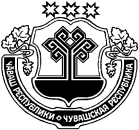 ЧĂВАШ РЕСПУБЛИКИЭЛĔК РАЙОНĚАДМИНИСТРАЦИЯ ТАУТОВСКОГО СЕЛЬСКОГОПОСЕЛЕНИЯПОСТАНОВЛЕНИЕ17.03.2021  № 20деревня ТаутовоТАВĂТ ЯЛ ПОСЕЛЕНИЙĚНАДМИНИСТРАЦИЙЕЙЫШĂНУ17.03.2021  20 №Тавăт ялě